ČESKÝ NÁRODNÍ KOMITÉT IMEKO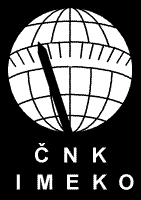 ČNK IMEKO z.s.
Novotného lávka 200/5, 110 00 Praha 1Člen Českého svazu vědeckotechnických společnostíhttp://meas.fel.cvut.cz/sites/imeko/PřihláškaJméno a příjmení (vč. titulů):Korespondenční adresa:E-mail: 	Telefon:Nejvyšší dosažení vzdělání:Škola (u VŠ i fakulta, obor):Odborné zaměření:Odborné zaměření uchazeče odpovídá na mezinárodní úrovni IMEKOTechnické komisi TC-…, Potvrzuji, že jsem se seznámil se stanovami ČNK IMEKO a budu je dodržovat. Dále beru na vědomí, že výše uvedené údaje budou použity pro činnost spolku pouze v nezbytné míře, tedy zejména pro zasílání informací členům spolku o jeho činnosti, svolávání členské schůze a popř. korespondenční hlasování dle článku V. odst. 7. stanov. Tyto osobní údaje budou uloženy u předsedy a místopředsedy spolku v souladu s GDPR (Obecným nařízením na ochranu osobních údajů), a to jak v listinné, tak elektronické formě tak, aby nebyly přístupné nepovolané osobě. V 	 dne 				…………………………					  PodpisPřípadný souhlas se zveřejněním vybraných osobních údajů na www stránkách spolku je přílohou této přihlášky.Přihlášku prosím odešlete na adresu:Prof. Ing. Jaromír Volf, DrSc.Technická fakulta ČZU v PrazeKamýcká 129,  165 21  Praha 6 - Suchdola elektronickou kopii E-mailem na  volf@tf.czu.cz  a  haasz@fel.cvut.cz.Příloha k přihlášce do spolku ČNK IMEKOSouhlas se zveřejněním vybraných osobních údajů na www stránkách spolkuSouhlasím, aby následující osobní údaje*), tedy:Jméno a příjmení včetně titulůKorespondenční adresaE-mailová adresaKontaktní telefonbyly zveřejněny na webových stránkách spolku.*) Ty, které si nepřejete zveřejnit, prosím škrtněte.V ………………………. dne ………………Jméno:						Podpis: